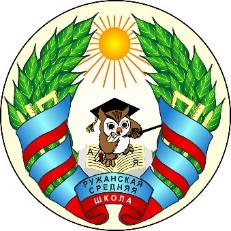 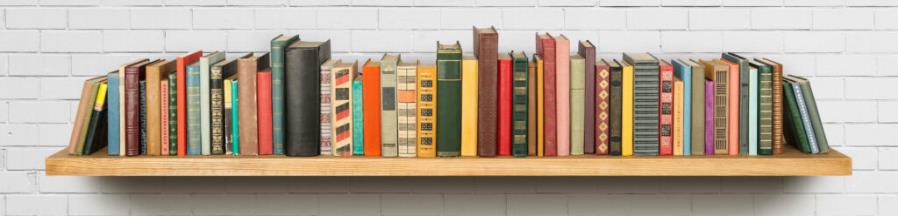 ШКОЛЬНЫЕ БУДНИ Информационно-познавательная газета                                                                                 ГУО «Ружанская СШ»                                                                                ВЫПУСК № 5 январь 2021 год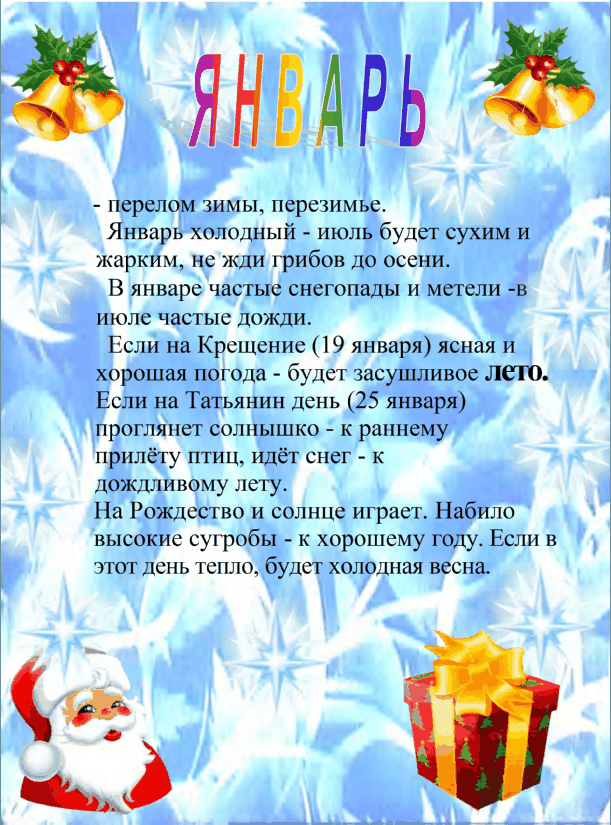 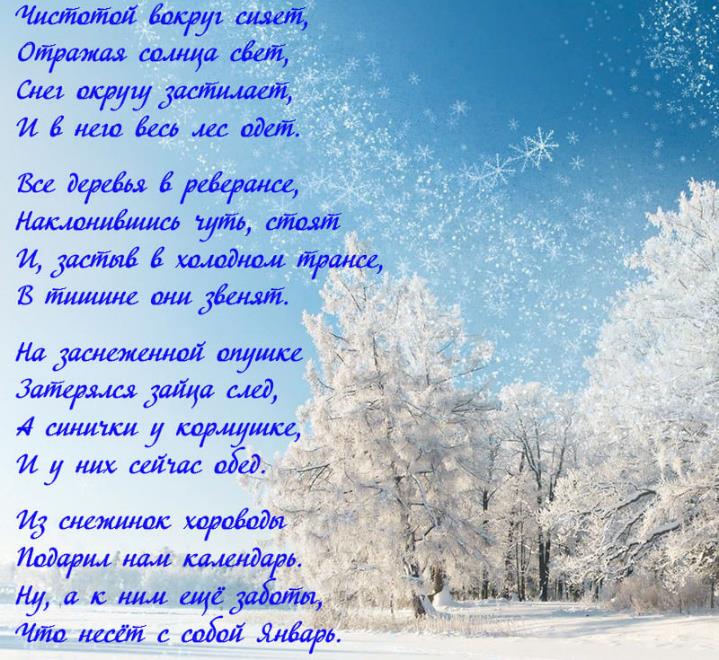 Читайтевэтомномере:Январь с. 1Приметы про январьс. 2Татьянин деньс. 3День белорусской наукис. 4 Калейдоскоп школьных делс. 5-6Школьные приколыс. 7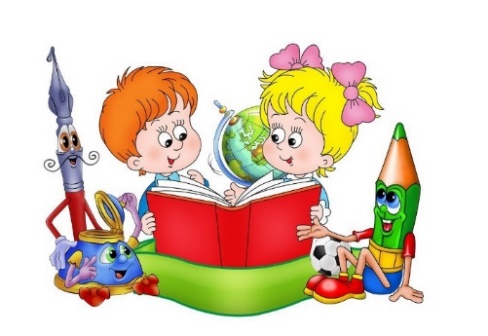 Приметы               про январьВ январе висит много частых и длинных сосулек – урожай будет хороший.Если в январе частые снегопады и метели, то в июле частые дожди.Если январь холодный – июль будет сухой и жаркий, не жди грибов до осени.Коли в январе марь- бойся в марте января.Морозный январь – урожайный год.Рано в январе начинает стучать дятел – к ранней весне.Холодные январи подряд почти не повторяются.Если на Крещение (19 января) ясная и хорошая погода – будет засушливое лето.Если на Татьянин день (25 января) проглянет солнышко – к раннему прилёту птиц, идёт снег – к дождливому лету.На Рождество и солнце играет. Набило высокие сугробы – к хорошему году. Если в этот день тепло, будет холодная весна.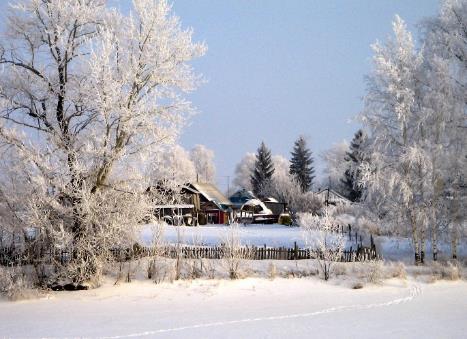 ТАТЬЯНИН ДЕНЬТатьянин день празднуется в народе 25 января, и дата этого зимнего праздника в календаре не сдвигается. Обычно на день именин всех Татьян бывает солнечная и морозная погода. Одновременно отмечают праздник все белорусские студенты, поскольку Святая Татьяна является покровительницей всех учащихся высших учебных заведений в стране.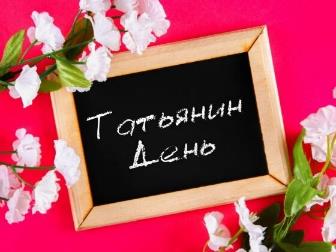 История возникновения праздникаТатьянин день — церковный праздник, почитающий римскую мученицу Татиану, отдавшую жизнь за веру во Христа. Татиана родилась в III в. н. э. в знатной семье римского консула и тайного христианина.С детства воспитывалась в христианской религии и, достигнув совершеннолетия, решила посвятить свою жизнь тем, кто нуждался в ее помощи: Татьяна ухаживала за больными и помогала бедным. Позже стала настоятельницей в христианском храме.Кровь христиан в те времена текла рекой. Не обошла эта участь Татьяну и ее отца. По преданию, она была схвачена язычниками и доставлена в храм Аполлона. Татьяну призывали отречься от своей веры, но она была непреклонна и начала читать молитву Христу. Ее молитва была столь сильна, что языческое божество упало с пьедестала и разбилось.После ее подвергли многочисленным и жестоким пыткам, но каждый раз Бог посылал исцеление Татьяне и даже львы, выпущенные из клетки, кротко лизали ей ноги.Потрясенные ее стойкостью и чудесами, которые происходят на их глазах, некоторые из палачей отказывались выполнять приказы, просили прощения у Татьяны и становились на ее сторону. Но суд приговорил к смерти и ее заступников, и саму Татьяну. С дня ее казни в 235 году отмечается праздник Татьянин день, а мученица Татьяна причислена к лику святых.Традиции и обычаи праздника25 января, на Татьянин день, в народе было принято печь караваи в виде Солнца.Бабий кут – место у русской печи, бабий угол, где стояли все предметы домашней утвари, а хозяйка проводила много времени. В семье это место называли солнышком. Поэтому на Татьянин день «большухи» – старшие в семье хозяйки – пекли большую ковригу, символ солнца.Эти же хозяйки и доставали выпечку из печи, давали хлебу чуть остыть и теплым отламывали по куску хлеба и раздавали всем членам семьи.Такова была традиция на Татьянин день зазывать весну, приглашая поскорее светило вернуться к людям и прогнать лютые крещенские морозы.Каждый член семьи по традиции обязательно должен был съесть хотя бы кусочек от такого каравая, чтобы Солнце дало ему немного своего тепла.Известная традиция на Татьянин день — сходить на реку и выбить из половиков всю грязь, скопившуюся в них за праздники.День белорусской науки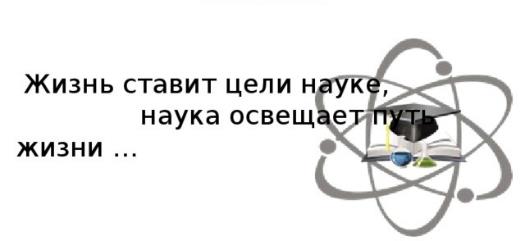 День белорусской науки отмечается в последнее воскресенье января. В 2021 году торжественные мероприятия приходятся на 31 января. Официально событие было утверждено в конце 1993 г.Кто отмечаетДень белорусской науки как свой профессиональный праздник в первую очередь справляют сами сотрудники всех научных отраслей, а вместе с ними школьники, студенты и аспиранты, занятые исследовательской работой.История праздникаДень науки Беларусь отмечала еще в составе СССР, в третье воскресенье апреля. После образования нового суверенного государства праздник перенесли на январь. Дату приурочили периоду основания Белорусской академии наук (создана 1.01.1929 года).О белорусской наукеГлавным научным учреждением в стране является Национальная академия наук Беларуси. Это масштабное учреждение со штатом более 18 тысяч сотрудников различных специализаций. Благодаря государственной поддержке и ряду целенаправленных реформ удалось приостановить печальную для любого государства тенденцию «утечки мозгов», когда способные и талантливые люди уезжают из страны по различным причинам.Научно-исследовательские изыскания проводятся и поощряются во всех вузах республики и научных центрах, школах. На крупнейших ведущих предприятиях и медицинских центрах функционируют соответствующие подразделения, занимающиеся отраслевыми разработками. Отдельно стоит упомянуть об отделах IT-технологий, которые совместно с ведущими специалистами формируют новое направление развития производств и бизнеса.Однако увлечение наукой порой приводит к тому, что человек всю свою жизнь посвящает «колбам и пробиркам» или «бездушным машинам и приборам», что вызывает непонимание со стороны близких и становится причиной распада семей. Жизнь ученого так же сложна и противоречива, как и жизнь военного, врача или спасателя.Интересные фактыВ смутные времена, в начале 90-х гг. XX ст., за границу выехало более 80 тысяч ученых Беларуси. Сегодня для предотвращения этого явления применяется государственная программа выделения средств (грантов) для реализации различных проектов и регулярное финансовое поощрение (президентская стипендия) талантливых студентов. Среди всемирно известных ученых белорусского происхождения – Софья Ковалевская, Михаил Высоцкий, Павел Сухой, Жозеф Алферов и другие.Калейдоскоп школьных  делНовый год и зимние каникулыЗимние каникулы – любимое время года для всех детей. Для работы с детьми в каникулярное время был разработан план мероприятий. В это время празднуем один из любимых праздников взрослых и детей — Новый год.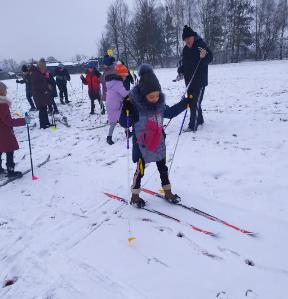 Классные руководители подготовили различные конкурсно-развлекательные мероприятия, а также мероприятия познавательного характера. Игры, викторины, интеллектуальные состязания, творческие конкурсы дали детям возможность проявить себя и найти занятие по душе. Ребята весело и интересно провели время, отдохнули и повеселились, а также, несомненно, унесли с собой много ярких положительных эмоций.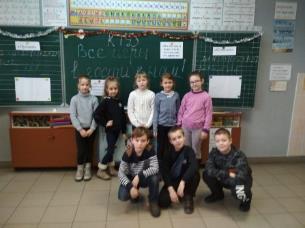 Чудеса под Рождество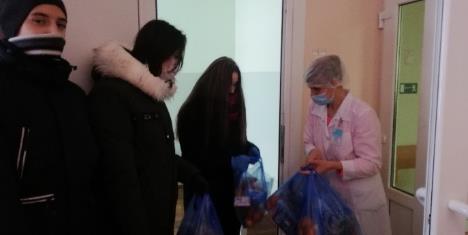 Ежегодно в канун Рождества члены волонтерского отряда Ружанской СШ посещают пожилых людей, находящихся на социальных койках в Ружанской городской больнице.Не стал исключением и 2021 год. В рамках акции «Чудеса под Рождество» ребята подготовили и предали (в условиях пандемии посещение ограничено) сладкие подарки пожилым и одиноким людям. Ведь взрослые иногда нуждаются в сказке даже больше, чем дети.День безопасности В настоящее время вопросы безопасности актуальны как никогда. Каждый день наполнен сообщениями о событиях и явлениях, несущих угрозу для жизни и здоровья. В целях повышения безопасности детей 16 января в школе прошёл День безопасности. Младшие школьники, готовясь к конкурсу рисунков «Живи радостно», не только занимались творчеством, но и повторяли правила безопасности, рассматривали и обсуждали различные жизненные ситуации.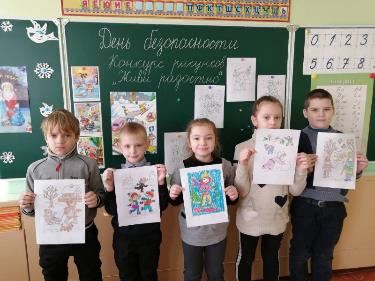 В наше время очень важно знать и выполнять правила безопасности в быту, на дорогах, в общественных местах. В ходе интеллектуальной игры «Всё о безопасности» и турнира знатоков «Моя безопасность» ребята повторили эти правила. Совершив заочное путешествие по дому, улице, школе, участники получили дополнительную информацию о правилах безопасного поведения. Кроме того, ребята повторили правила безопасного поведения в сети интернет.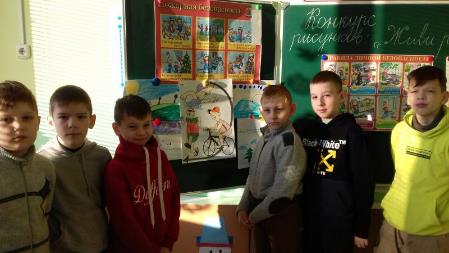 День экологииШестой школьный день 23 января был посвящён экологии. В этот день ребята совершили путешествие в мир природы. Классные руководители провели игру-викторину «Экологическая тропинка». Где ребята, играя, учились беречь, любить и понимать природу.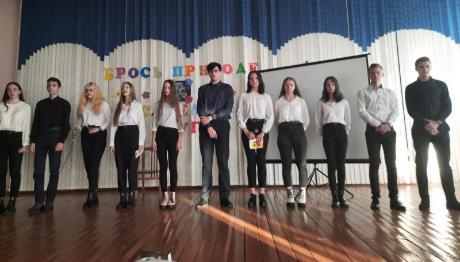 В 6 «Б» классе прошла экологическая квест-игра «Сохраним наш дом — сохраним Землю». Двигаясь по станциям, учащиеся выполняли различные экологические задания. Они учились беречь воду, сортировать мусор, использовать лекарственные растения.Среди учащихся 9 — 11классов проводился конкурс экологических агитбригад «Брось природе спасательный круг». Ребята приняли активное участие. Выступления были интересны по содержанию, увлекательны и разнообразны. Лучшей стала команда 11 класса. Она получила Диплом I степени. Команда 10 класса получила Диплом II степени. Диплом III степени получил 9 «Б» класс. Поощрительную грамоту получила команда 9 «А» класса. Здоровый образ жизниВ рамках шестого школьного дня 30 января классными руководителями были подготовлены и проведены мероприятия по профилактике вредных привычек и пропаганде здорового образа жизни. В ходе данных мероприятий реализовывались задачи, которые направлены на формирование у школьников осознанного отношения к своему здоровью как высшей ценности. Девиз дня: «Береги себя от вредных привычек!»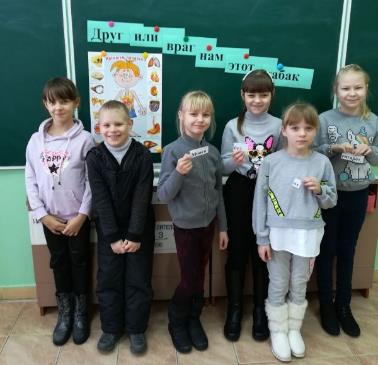 ШКОЛЬНЫЕ ПРИКОЛЫ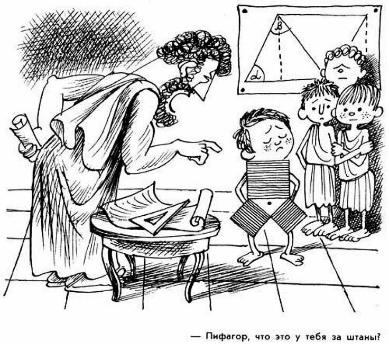 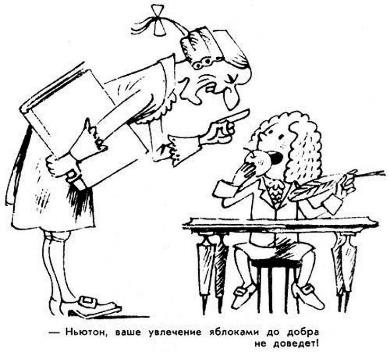 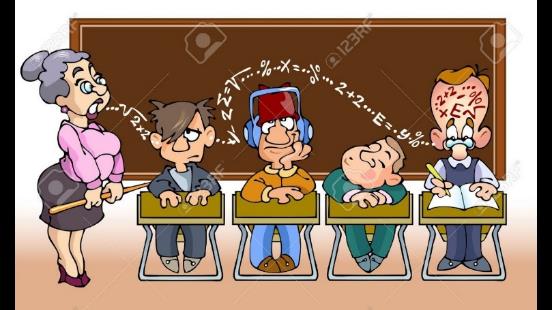 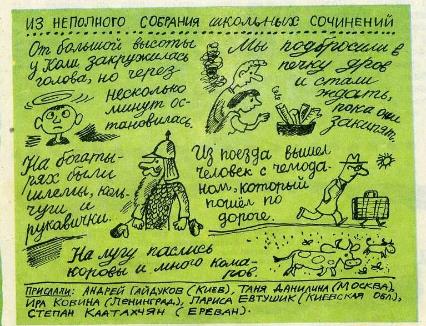 Сын донимал отца, читающего газету, вопросами: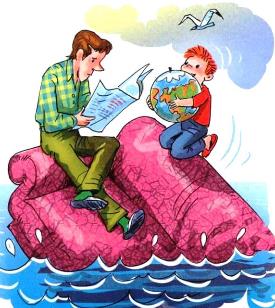 - Пап, скажи, а что – Тихий океан он всегда тихий?Отец недовольно:- Сынок, задай-ка вопрос посерьёзней!Сын?- Пожалуйста. Отчего умерло Мёртвое море? ГУО «Ружанская средняя школа»Пружанского районаАдрес:гп Ружаны, ул. К. Марача, д.5  индекс 225154Тел. 8 (01632) 44138Электронная почта: ruzhany-school.pruzhany.byИнформационно-познавательная газета «Школьные будни»